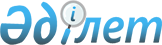 О внесении изменений и дополнений в постановление Правительства Республики Казахстан от 28 ноября 2006 года N 1127Постановление Правительства Республики Казахстан от 28 мая 2007 года N 431

      Правительство Республики Казахстан  ПОСТАНОВЛЯЕТ : 

      1. Внести в  постановление  Правительства Республики Казахстан от 28 ноября 2006 года N 1127 "Об утверждении перечня объектов, предлагаемых к передаче в концессию на среднесрочный период (на 2007-2009 годы)" (САПП Республики Казахстан, 2006 г., N 42, ст. 471) следующие изменения и дополнения: 

      в  перечне  объектов, предлагаемых к передаче в концессию на среднесрочный период (на 2007-2009 годы), утвержденном указанным постановлением: 

      раздел 1 "Существующие объекты государственной собственности" исключить; 

      в разделе 2 "Объекты, строительство и эксплуатация которых будут осуществлены на основе договоров концессии": 

      в заголовке цифру "2" исключить; 

      строки, порядковые номера 2, 3, 4, 5, 6, 14, 15, исключить; 

      в графе 2 строки, порядковый номер 9, слова "Хоргос-Сарыозек" заменить словами "Коргас-Жетиген"; 

      в графе 3 строки, порядковый номер 18, слова "Акимат города Алматы" заменить аббревиатурой "МТК"; 

      дополнить строками, порядковые номера 19, 20 следующего содержания: 

      "19.  Объекты инфраструктурного               МЭМР 

            обеспечения интегрированного 

            нефтехимического комплекса в 

            Атырауской области 

      20.   Пассажирский терминал международного    Акимат 

            аэропорта Актау                         Мангистауской 

                                                    области      ". 

      2. Настоящее постановление вводится в действие по истечении десяти календарных дней после его первого официального опубликования.        Премьер-Министр 

      Республики Казахстан 
					© 2012. РГП на ПХВ «Институт законодательства и правовой информации Республики Казахстан» Министерства юстиции Республики Казахстан
				